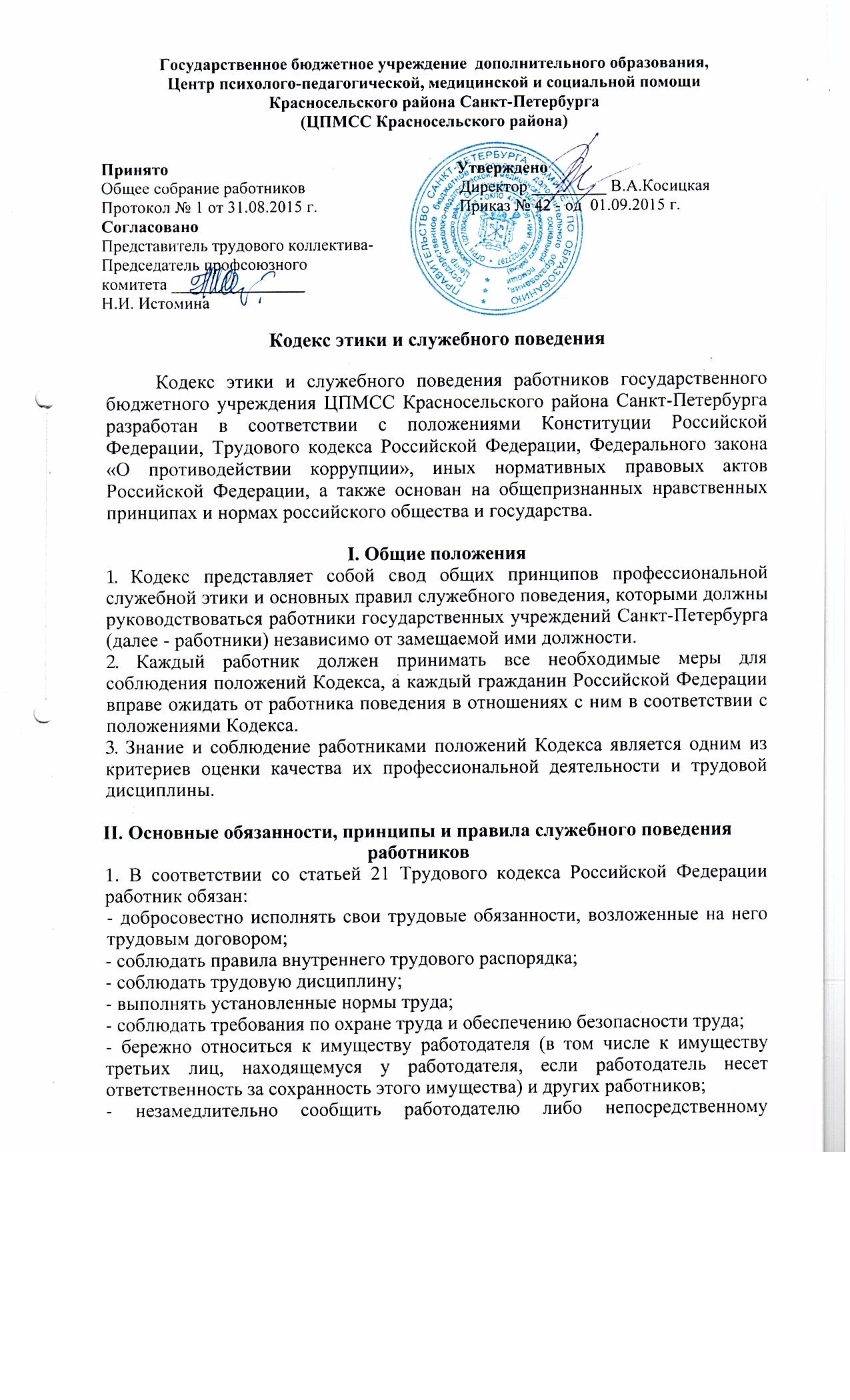 руководителю о возникновении ситуации, представляющей угрозу жизни и здоровью людей, сохранности имущества работодателя (в том числе имущества третьих лиц, находящегося у работодателя, если работодатель несет ответственность за сохранность этого имущества).2. Основные принципы служебного поведения работников являются основой поведения граждан в связи с нахождением их в трудовых отношениях с государственным учреждением Санкт-Петербурга.3. Работники, сознавая ответственность перед гражданами, обществом и государством, призваны:- исходить из того, что признание, соблюдение и защита прав и свобод
человека и гражданина определяют основной смысл и содержание
деятельности	государственного	учреждения	Санкт-Петербурга- соблюдать Конституцию Российской Федерации, законодательство Российской Федерации и Санкт-Петербурга, не допускать нарушение законов и иных нормативных правовых актов исходя из политической, экономической целесообразности либо по иным мотивам;- обеспечивать эффективную работу государственного учреждения Санкт-Петербурга;- осуществлять свою деятельность в пределах предмета и целей деятельности соответствующего государственного учреждения Санкт-Петербурга, а также полномочий предприятий и учреждений, подведомственных исполнительным органам государственной власти Санкт-Петербурга и осуществляющих выполнение работ, оказание услуг для государственных нужд Санкт-Петербурга;- при исполнении должностных обязанностей не оказывать предпочтения каким-либо профессиональным или социальным группам и организациям, быть независимыми от влияния отдельных граждан, профессиональных или социальных групп и организаций;- исключать действия, связанные с влиянием каких-либо личных, имущественных (финансовых) и иных интересов, препятствующих добросовестному исполнению ими должностных обязанностей;- соблюдать беспристрастность, исключающую возможность влияния на их деятельность решений политических партий и общественных объединений;- соблюдать нормы профессиональной этики и правила делового поведения;- проявлять корректность и внимательность в обращении с гражданами и должностными лицами;- проявлять терпимость и уважение к обычаям и традициям народов России и других государств, учитывать культурные и иные особенности различных этнических, социальных групп и конфессий, способствовать межнациональному и межконфессиональному согласию;- воздерживаться от поведения, которое могло бы вызвать сомнение в добросовестном исполнении работником должностных обязанностей, а также избегать конфликтных ситуаций, способных нанести ущерб его репутации или авторитету государственного учреждения Санкт-Петербурга;- не использовать должностное положение для оказания влияния на деятельность государственных органов, органов местного самоуправления, организаций, должностных лиц и граждан при решении вопросов личного характера;- воздерживаться от публичных высказываний, суждений и оценок в отношении деятельности государственного учреждения Санкт-Петербурга, его руководителя, если это не входит в должностные обязанности работника;- соблюдать установленные в государственном учреждении Санкт-Петербурга правила предоставления служебной информации и публичных выступлений;- уважительно относиться к деятельности представителей средств массовой информации по информированию общества о работе государственного учреждения Санкт-Петербурга, а также оказывать содействие в получении достоверной информации в установленном порядке;- постоянно стремиться к обеспечению как можно более эффективного распоряжения ресурсами, находящимися в сфере его ответственности;- противодействовать проявлениям коррупции и предпринимать меры по ее профилактике в порядке, установленном действующим законодательством;- проявлять при исполнении должностных обязанностей честность, беспристрастность и справедливость, не допускать коррупционно опасного поведения (поведения, которое может восприниматься окружающими как обещание или предложение дачи взятки, как согласие принять взятку или как просьба о даче взятки либо как возможность совершить иное коррупционное правонарушение).4. В целях противодействия коррупции работнику рекомендуется:
- уведомлять   работодателя,   органы   прокуратуры,   правоохранительныеорганы обо всех случаях обращения к работнику каких-либо лиц в целях склонения к совершению коррупционных правонарушений;- не получать в связи с исполнением должностных обязанностей вознаграждения от физических и юридических лиц (подарки, денежное вознаграждение, ссуды, услуги материального характера, плату за развлечения, отдых, за пользование транспортом и иные вознаграждения);- принимать меры по недопущению возникновения конфликта интересов и урегулированию возникших случаев конфликта интересов, не допускать при исполнении должностных обязанностей личную заинтересованность, которая приводит или может привести к конфликту интересов, уведомлять своего непосредственного руководителя о возникшем конфликте интересов или о возможности его возникновения, как только ему станет об этом известно.5. Работник может обрабатывать и передавать служебную информацию
при соблюдении действующих в государственном учреждении Санкт-Петербурга норм и требований, принятых в соответствии с законодательством Российской Федерации.Работник обязан принимать соответствующие меры по обеспечению безопасности и конфиденциальности информации, за несанкционированное разглашение которой он несет ответственность или (и) которая стала известна ему в связи с исполнением им должностных обязанностей.6.  Работник, наделенный организационно-распорядительными полномочиями по отношению к другим работникам, должен стремиться быть для них образцом профессионализма, безупречной репутации, способствовать формированию в организации либо ее подразделении благоприятного для эффективной работы морально-психологического климата.7.  Работник, наделенный организационно-распорядительными полномочиями по отношению к другим работникам,  призван:- принимать меры по предупреждению коррупции, а также меры к тому, чтобы подчиненные ему работники не допускали коррупционно опасного поведения, своим личным поведением подавать пример честности, беспристрастности и справедливости;- не допускать случаев принуждения работников к участию в деятельности политических партий, общественных объединений и религиозных организаций;- по возможности принимать меры по предотвращению или урегулированию конфликта интересов в случае, если ему стало известно о возникновении у работника личной заинтересованности, которая приводит или может привести к конфликту интересов.- Руководитель государственного учреждения Санкт-Петербурга обязан представлять сведения о доходах, об имуществе и обязательствах имущественного характер в соответствии с законодательством Российской Федерации и Санкт-Петербурга.III. Этические правила служебного поведения  работников1. В служебном поведении работнику необходимо исходить из
конституционных положений о том, что человек, его права и свободы являются
высшей ценностью и каждый гражданин имеет право на неприкосновенность
частной жизни, личную и семейную тайну, защиту чести, достоинства, своего
доброго имени.2.  В служебном поведении работник воздерживается от:- любого вида высказываний и действий дискриминационного характера по признакам пола, возраста, расы, национальности, языка, гражданства, социального, имущественного или семейного положения, политических или религиозных предпочтений;- грубости, проявлений пренебрежительного тона, заносчивости, предвзятых замечаний, предъявления неправомерных, незаслуженных обвинений угроз, оскорбительных выражений или реплик, действий, препятствующих нормальному общению или провоцирующих противоправное поведение;- принятия пищи, курения во время служебных совещаний, бесед, иного служебного общения с гражданами.3. Работники призваны способствовать своим служебным поведением
установлению в коллективе деловых взаимоотношений и конструктивного
сотрудничества друг с другом.      Работники должны быть вежливыми, доброжелательными, корректными, внимательными и проявлять терпимость в общении с гражданами и коллегами.4. Внешний вид работника при исполнении им должностных
обязанностей в зависимости от условий трудовой деятельности должен
способствовать уважительному отношению граждан к государственному
учреждению Санкт-Петербурга, а также, при необходимости, соответствовать
общепринятому деловому стилю, который отличают сдержанность,
традиционность, аккуратность.